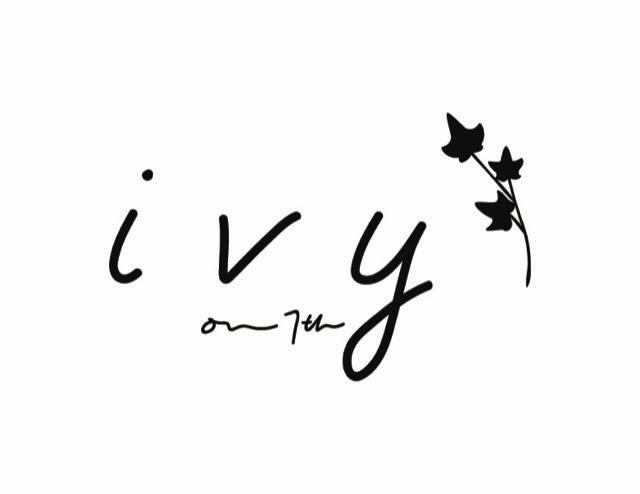 Appetizer MenuPassed or Plated (Quantities are served 2 pieces per person)Choose 3- $20 per personChoose 5- $30 per personFRIED FETA roasted tomato & oregano sauce GFMINI CRISPY EGGPLANT & BURRATA tomato-basil pesto  sauce  GFSICILIAN- STYLE  MEATBALLS mozzarella, currants, pine nuts, tomato conserva GFSPICY GARLIC SHRIMP CROSTINI  calabrian chile, toasted garlic,  olive oil (GF AVAILABLE )ARTICHOKE & RICOTTA  CROSTINI black truffle, lemon (GF AVAILABLE)  vegan optionWARM MUSHROOM  CROSTINI fontina fondue, parsley (GF AVAILABLE)HANDMADE FLATBREADS- Choose 1Roma Tomatoes,Fresh Mozzarella, Parmesan & Basil (add housemade italian sausage option)Bacon, Spinach & Smoked Mozzarella with a Sun Dried Tomato Basil SauceAdd on Platters:Add on Mini Tostada Platter$7 per person choose 3 (all GF)Smashed Avocado- pickled red onions, cotija cheese, chili oil  (vegan option)White Bean Refritos - salata cheese, crispy prosciutto ( vegetarian option)Chipotle Pulled Pork- marinated red cabbage, house pickled cucumbers, cilantro-lime cremaGrilled Shrimp- chipotle crema, marinated cherry tomatoesHarris Ranch Steak “Asada”radish, onion, jalapeno, cilantroCHARCUTERIE BOARDS$55 for Half ( feeds 8-10)  |  $100 for Full (Feeds 20)HIPPIE EX- variety of seasonal vegetables and dipsANDRE THE GIANT- local and imported cured meats, pickles, olives, mustardsSUMMER OF ‘92- artisanal and local cheese, jam, honey, roasted nuts, fruitRED ROCKER- mix of artisanal cured meats and cheese, accompanimentsHUMMUS & VEGGIE PLATTER- warm crispy flatbread, veggies, dolmas, tzatziki- GF availableBREAD & CRACKERS BOARD (GFO) ( $25 for Half   |  $50 for Full)